АДМИНИСТРАЦИЯ СИМФЕРОПОЛЬСКОГО РАЙОНАРЕСПУБЛИКИ КРЫМПОСТАНОВЛЕНИЕ18.08.2023					№  1666-пО внесении изменений  в постановление администрации Симферопольского районаот 30 апреля 2015 года № 36-п «Об утверждении Положения о системе оплаты труда работников муниципальных бюджетных образовательных учреждений Симферопольского района Республики Крым»(с изменениями  и дополнениями)В соответствии с Конституцией Российской Федерации, Федеральным законом от 06 октября 2003 года № 131-ФЗ «Об общих принципах организации местного самоуправления в Российской Федерации», постановлениемСовета министров Республики Крым от 30 декабря 2014 года № 658 «Об утверждении Положения о системе оплаты труда работников государственных бюджетных и автономных образовательных организаций Республики Крым»ПОСТАНОВЛЯЮ:1. Внести изменения и дополнения в постановление администрации Симферопольского района от 30 апреля 2015 года № 36-п «Об утверждении Положения о системе оплаты труда работников муниципальных бюджетных образовательных учреждений Симферопольского района Республики Крым»   (с изменениями), изложив приложение к нему, приложения 1-13Положения о системе оплаты труда работников муниципальных бюджетных учреждений Симферопольского района Республики Крым, осуществляющих образовательную деятельностьв новой редакции (прилагается).2. Настоящее постановление вступает в силу с 01 сентября 2023 года.3. Сектору информационных технологий и взаимодействия со СМИ (Балакина Г.З.) разместить настоящее постановление на официальном сайте  Симферопольского района в государственной информационной системе «Портал Правительства Республики Крым».4. Контроль за исполнением настоящего постановления возложить на первого заместителя главы администрации Юрченко И.С.Глава администрации                                               Д.В. КратюкПриложение к постановлению администрацииСимферопольского района от 30 апреля 2015 года № 36-пв редакции постановления администрации Симферопольского района от____________№ ______-пПоложениео системе оплаты труда работников муниципальных бюджетных учреждений Симферопольского района Республики Крым, осуществляющих образовательную деятельностьОбщие положения1.1.Положение о системе оплаты труда работников муниципальных бюджетных учреждений Симферопольского района Республики Крым, осуществляющих образовательную деятельность (далее - Положение) определяет размер и условия оплаты труда работников муниципальных бюджетных учреждений Симферопольского района Республики Крым, осуществляющих образовательную деятельность.1.2. В настоящем Положении используются следующие понятия:-педагогический работник – физическое лицо, которое состоит в трудовых, служебных отношениях с учреждением, осуществляющим образовательную деятельность, и выполняет обязанности по обучению, воспитанию обучающихся и (или) организации образовательной деятельности;-молодой специалист – педагогический работник учреждения, осуществляющего образовательную деятельность, в возрасте до 35 лет, соответствующий критериям, установленным Положением о молодом специалисте в соответствии с приложением 9 к настоящему Положению; - тарифная ставка - фиксированный размер оплаты труда работника за выполнение нормы труда определенной сложности (квалификации) за единицу времени без учета компенсационных, стимулирующих и социальных выплат;- оклад (должностной оклад) - фиксированный размер оплаты труда работника за исполнение трудовых (должностных) обязанностей определенной сложности за календарный месяц без учета компенсационных, стимулирующих и социальных выплат;-компенсационные выплаты – выплаты, обеспечивающие оплату труда вповышенном размере работникам учреждения, осуществляющих образовательную деятельность, занятым на работах с вредными и (или) опасными и иными особыми условиями труда, в условиях труда, отклоняющихся от нормальных, а также иные выплаты;- советник директора по воспитанию и взаимодействию с детскими общественными объединениями (далее – Советник) - педагогический работник учреждения, осуществляющего образовательную деятельность, который занимается воспитательным процессом в соответствии с приложением 13 к настоящему Положению.-стимулирующие выплаты – выплаты, предусматриваемые с целью повышения мотивации работников учреждения,осуществляющего образовательную деятельность,к качественному результату труда, а также поощрения за выполненную работу;-социальные выплаты – выплаты, связанные с предоставлением работникам материальной помощи на оздоровление.1.3. Система оплаты труда работников муниципальных бюджетныхучреждений, осуществляющих образовательную деятельность, Симферопольского района Республики Крым (далее –учреждения, осуществляющие образовательную деятельность)включает в себя размеры тарифных ставок, окладов (должностных окладов), выплаты компенсационного и стимулирующего характера, устанавливается коллективными договорами, соглашениями, локальными нормативными актами в соответствии с трудовым законодательством Российской Федерации и иными нормативными правовыми актами, содержащими нормы трудового права, а также настоящим Положением.Локальные нормативные акты, устанавливающие системы оплаты труда, принимаются работодателем с учетом мнения представительного органа работников в соответствии с нормами трудового законодательства и настоящего Положения.1.4. Система оплаты труда работников учреждений, осуществляющих образовательную деятельность устанавливается с учетом:единого тарифно-квалификационного справочника работ и профессий рабочих, единого квалификационного справочника должностей руководителей, специалистов и служащих или профессиональных стандартов;показателей оплаты труда отдельных категорий работников государственных и муниципальных учреждений, установленных Указом Президента Российской Федерации от 7 мая 2012 года № 597 «О мероприятиях по реализации государственной социальной политики», Указом Президента Российской Федерации от 1 июня 2012 года № 761 «О Национальной стратегии действий в интересах детей на 2012 - 2017 годы» и Указом Президента Российской Федерации от 28 декабря 2012 года № 1688 «О некоторых мерах по реализации государственной политики в сфере защиты детей-сирот и детей, оставшихся без попечения родителей», а также обеспечения достижения национальных целей, определенных Указом Президента Российской Федерации от 7 мая 2018 года № 204 «О национальных целях и стратегических задачах развития Российской Федерации на период до 2024 года»;обеспечения государственных гарантий по оплате труда, в том числе с учетом правовых позиций Конституционного Суда Российской Федерации, изложенных в постановлениях от 7 декабря 2017 года № 38-П, от 28 июня 2018 года № 26-П, от 11 апреля 2019 года № 17-П и от 16 декабря 2019 года № 40-П;Закона Республики Крым от 6 июля 2015 года № 131-ЗРК/2015 «Об образовании в Республике Крым»;перечня видов выплат компенсационного характера в государственных учреждениях Республики Крым, утвержденного постановлением Совета министров Республики Крым от 18 декабря 2014 года № 531;перечня видов выплат стимулирующего характера в государственных учреждениях Республики Крым, утвержденного постановлением Совета министров Республики Крым от 18 декабря 2014 года № 530;единых рекомендаций по установлению на федеральном, региональном и местном уровнях систем оплаты труда работников государственных и муниципальных учреждений, утвержденных решением Российской трехсторонней комиссии по регулированию социально-трудовых отношений;мнения представительного органа работников;систем нормирования труда, определяемых работодателем с учетом мнения представительного органа работников или устанавливаемых коллективным договором на основе типовых норм труда для однородных работ (межотраслевых, отраслевых и иных норм труда, включая нормы времени, нормы выработки, нормативы численности, рекомендуемые штатные нормативы, нормы обслуживания и другие типовые нормы);настоящего Положения.1.5. Размер оплаты труда работников учреждений, осуществляющих образовательную деятельность устанавливается исходя из тарифной ставки, оклада (должностного оклада) по занимаемой должности (профессии), компенсационных и стимулирующих выплат в пределах фондов оплаты труда учреждений, осуществляющих образовательную деятельность.1.6.Условия оплаты труда, включая размер тарифной ставки, оклада (должностного оклада) работника учреждения, осуществляющего образовательную деятельность, выплаты компенсационного характера, выплаты стимулирующего характера, являются обязательными для включения в трудовой договор.1.7. Квалификационные требования и наименование конкретной должности или профессии работников учреждений, осуществляющих образовательную деятельность, должны соответствовать профессиональным стандартам, подлежащим применению в Учреждении,  а в случаи их отсутствия действующим законодательным актам, содержащим квалификационные требования и наименования должностей (Общероссийский классификатор профессий рабочих, должностей служащих и тарифных разрядов (далее - ОКПДТР), Единый квалификационный справочник должностей руководителей, специалистов и других служащих  (далее – ЕКС), Единый тарифно-квалификационный справочник (далее – ЕТКС и пр.).Персонал учреждений, осуществляющих образовательную деятельность, подразделяется на административно-управленческий, основной, вспомогательный.Административно-управленческий персонал учреждений, осуществляющих образовательную деятельность - работники учреждений, осуществляющих образовательную деятельность, занятые управлением (организацией) оказания услуг (выполнения работ), а также работники учреждений, осуществляющих образовательную деятельность, выполняющие административные функции, необходимые для обеспечения деятельности учреждений, осуществляющих образовательную деятельность, должности которых указаны в разделе 3 настоящего Положения.Основной персонал учреждений, осуществляющих образовательную деятельность, - работники учреждений, осуществляющих образовательную деятельность, непосредственно оказывающие услуги (выполняющие работы), направленные на достижение определенных уставом учреждений, осуществляющих образовательную деятельность, целей деятельности этих учреждений, осуществляющих образовательную деятельность, а также их непосредственные руководители, должности которых указаны в приложениях 3 к настоящему Положению.Вспомогательный персонал учреждений, осуществляющих образовательную деятельность - работники учреждений, осуществляющих образовательную деятельность, создающие условия для оказания услуг (выполнения работ), направленных на достижение определенных уставом учреждения целей деятельности этих учреждений, осуществляющих образовательную деятельность, включая обслуживание зданий и оборудования, должности (профессии) которых указаны в приложениях 5, 10, 11, 12 к настоящему Положению, а также категории работников, указанных в пункте 1.12 настоящего Положения.1.8. Штатное расписание учреждений, осуществляющих образовательную деятельность, утверждается руководителем и включает в себя наименования структурных подразделений (при наличии), должности руководителей, специалистов, служащих и профессий рабочих данных учреждений, осуществляющих образовательную деятельность, с указанием отнесения должностей (профессий) к административно – управленческому, основному или вспомогательному персоналу, их оклады (должностные оклады) и штатную численность.Штатное расписание учреждении, осуществляющей образовательную деятельность, отражает фонд заработной платы с учетом всех источников финансового обеспечения.1.9. Руководитель учреждения, осуществляющего образовательную деятельность, несет персональную ответственность за обеспечение соблюдения требований настоящего Положения, своевременное и правильное установление размеров заработной платы работникам согласно законодательству, а также за соблюдение установленных нормативными правовыми актами и распорядительными документами федеральных органов исполнительной власти, а также исполнительных органов Республики Крым индикаторов и целевых показателей по размерам заработной платы для отдельных категорий работников организаций.1.10. Заработная плата каждого работника зависит от его квалификации, сложности выполняемой работы, количества и качества затраченного труда имаксимальным размером не ограничивается.1.11. Месячная заработная плата работников учреждения, осуществляющего образовательную деятельность, полностью отработавших норму рабочего времени за этот период и выполнивших трудовые обязанности, не может быть ниже минимального размера оплаты труда, установленного действующим законодательством.С учетом правовых позиций Конституционного Суда Российской Федерации, изложенных в постановлениях от 7 декабря 2017 года № 38-П, от 28 июня 2018 года № 26-П, от 11 апреля 2019 года № 17-П и от 16 декабря 2019 года № 40-П, для целей определения соответствия заработной платы работника минимальному размеру оплаты труда, установленному законодательством, в состав месячной заработной платы работника учреждения, осуществляющего образовательную деятельность, полностью отработавшего норму рабочего времени и выполнившего трудовые обязанности, не превышающей минимального размера оплаты труда, не подлежат включению:- выплаты за осуществление работы, выполняемой в порядке совмещения профессий (должностей);- выплаты за осуществление работы в условиях, отклоняющихся от нормальных, в том числе при выполнении сверхурочной работы, работы в ночное время, в выходные и нерабочие праздничные дни.Регулирование размера заработной платы низкооплачиваемой категории работников до минимального размера оплаты труда, установленного действующим законодательством Республики Крым, осуществляется работодателем в пределах доведенных бюджетных ассигнований, лимитов бюджетных обязательств бюджета Республики Крым и средств, поступающих от иной приносящей доход деятельности.1.12. Оплата труда медицинских работников, работников культуры, работников, осуществляющих предоставление социальных услуг, научных работников и других работников, занятых в учреждениях, осуществляющих образовательную деятельность, осуществляется согласно условиям оплаты труда аналогичных категорий работников, соответствующих отраслей бюджетной сферы.1.13. Оплата труда работников учреждений, осуществляющих образовательную деятельность, производится в пределах фонда оплаты труда, сформированного из доведенного объема субсидий, поступающих в установленном порядке из бюджета Республики Крым, а также за счет средств от иной приносящей доход деятельности. При этом система оплаты труда работников структурных подразделений учреждений, осуществляющих образовательную деятельность, осуществляющих и не осуществляющих приносящую доход деятельность, едина.1.14. Оплата труда работников в учреждениях, осуществляющих образовательную деятельность, устанавливается с учетом мнения представительного органа работников.1.15. Оплата труда работников учреждений, осуществляющих образовательную деятельность, занятых по совместительству, а также на условиях неполного рабочего дня или неполной рабочей недели, производится пропорционально отработанному времени, либо в зависимости от выполненного объема работ, либо на других условиях, определенных трудовым договором. Определение размеров заработной платы по основной должности, а также по должности, занимаемой в порядке совместительства, производится раздельно по каждой из должностей.1.16. С учетом условий труда работникам учреждений, осуществляющих образовательную деятельность, устанавливаются выплаты компенсационного характера, предусмотренные разделом 5 настоящего Положения.1.17. Работникам учреждений, осуществляющих образовательную деятельность, устанавливаются выплаты стимулирующего характера, предусмотренные разделом 6 настоящего Положения.1.18. В случае несоответствия наименований должностей и профессий, включенных в приложения 1, 3, 5, 6 к настоящему Положению, утвержденных профессиональным стандартом, наименования должностей (профессий), указанных в ЕТКС, ЕКС, считать тождественными наименованиям должностей и профессий, содержащимся в профессиональных стандартах, до момента внесения изменений в настоящее Положение.1.19. Размеры окладов (должностных окладов), ставок заработной платы работников учреждений, осуществляющих образовательную деятельность, подлежат индексации в порядке и в сроки, определяемые законодательством Российской Федерации и Республики Крым. Размеры окладов (должностных окладов), ставок заработной платы работников учреждений, осуществляющих образовательную деятельность, наименование должностей которых устанавливаются согласно пунктам 1.18 и 4.4 настоящего Положения, подлежат индексации в порядке и в сроки, определяемые законодательством Российской Федерации и Республики Крым в зависимости от распространения на работников действия указов Президента Российской Федерации от 07 мая 2012 года № 597 «О мероприятиях по реализации государственной социальной политики»,  от 28 декабря 2012 года № 1688 «О некоторых мерах по реализации государственной политики в сфере защиты детей-сирот и детей, оставшихся без попечения родителей».1.20. Выполнение работником трудовой функции дистанционно не может являться основанием для снижения ему заработной платы.1.21.В случаях, когда размер оплаты труда работника зависит от стажа, образования, квалификационной категории, государственных наград и (или) ведомственных знаков отличия (наград), ученой степени, право на его изменение возникает в следующие сроки:при увеличении стажа непрерывной работы, педагогической работы, выслуги лет - со дня достижения соответствующего стажа, если документы находятся в учреждении, или со дня представления документа о стаже, дающем право на соответствующие выплаты;при получении образования или восстановлении документов об образовании - со дня представления соответствующего документа;при установлении или присвоении квалификационной категории - со дня вынесения решения аттестационной комиссией;при присвоении почетного звания, награждении ведомственными знаками отличия (наград) - со дня присвоения, награждения;при присуждении ученой степени доктора наук или кандидата наук - со дня принятия Министерством науки и высшего образования Российской Федерации решения о выдаче соответствующего диплома.При наступлении у работника права на изменение размера оплаты труда в период пребывания в ежегодном или ином отпуске, в период его временной нетрудоспособности, а также в другие периоды, в течение которых за ним сохраняется средняя заработная плата, изменение размера оплаты его труда осуществляется по окончании указанных периодов.Фонд оплаты труда учреждений, осуществляющих образовательную деятельность2.1. Фонд оплаты труда учреждений, осуществляющих образовательную деятельность, формируется исходя из объема субсидий, поступающих в установленном порядке учреждениям, осуществляющим образовательную деятельность, из бюджета Республики Крым, и средств, поступающих от иной приносящей доход деятельности, а также иных источников поступления финансовых средств.2.2. Фонд оплаты труда учреждений, осуществляющих образовательную деятельность, включает в себя тарифные ставки, оклады (должностные оклады), а также в пределах фонда оплаты труда выплаты компенсационного, стимулирующего характера и выплаты социального характера.2.3 Предельная доля расходов на оплату труда административно-управленческого и вспомогательного персонала в фонде оплаты труда учреждений, осуществляющих образовательную деятельность, не может превышать 40 % фонда оплаты труда.При этом в расчет предельной доли не входит выполнение административно-управленческим и вспомогательным персоналом работы основного персонала на условиях совмещения должностей.2.4 Формирование годового фонда оплаты труда учреждений, осуществляющих образовательную деятельность, должно осуществляться в соответствии с требованиями законодательства Российской Федерации и Республики Крым.Формирование заработной платы руководителей учреждений, осуществляющих образовательную деятельность Симферопольского района Республики Крым,их заместителей, главного бухгалтера3.1. Заработная плата руководителя учреждения, осуществляющего образовательную деятельность, их заместителей, главного бухгалтера состоит из оклада (должностного оклада), выплат компенсационного и стимулирующего характера и определяется трудовыми договорами в соответствии с Трудовым кодексом Российской Федерации, федеральными законами и иными нормативными правовыми актами Российской Федерации, законами Республики Крым, нормативными правовыми актами Республики Крым и настоящим Положением.3.2. Оклады (должностные оклады) руководителям учреждений, осуществляющих образовательную деятельность, устанавливаются в соответствии с приложением 1 к настоящему Положению.3.3. В зависимости от условий труда руководителю учреждения, осуществляющего образовательную деятельность, устанавливаются компенсационные выплаты, предусмотренные разделом 5 настоящего Положения.Основанием для выплаты руководителю учреждения, осуществляющего образовательную деятельность, компенсационной выплаты является приказ исполнительного органа, осуществляющего функции и полномочия учредителя.Руководителю учреждения, осуществляющего образовательную деятельность, устанавливаются в процентах от оклада (должностного оклада), ставки заработной платы (тарифной ставки) надбавки за наличие ученой степени и ученого звания:-  при наличии ученой степени кандидата наук - 3 %;- при наличии ученой степени доктора наук - 5 %;- при наличии ученого звания «доцент» - 7 %;- при наличии ученого звания «профессор» - 10 %.Основаниями для выплаты надбавок за наличие ученой степени и ученого звания являются приказ исполнительного органа, осуществляющего функции и полномочия учредителя.При наличии у руководителя учреждения двух оснований для установления надбавки за наличие ученой степени, надбавка устанавливается по одному основанию, предусматривающему наибольший размер в соответствии с настоящим Положением.Повышение образует новый оклад (должностной оклад), на который начисляются компенсационные и стимулирующие выплаты.3.4. Размеры выплат стимулирующего характера руководителю учреждения, осуществляющего образовательную деятельность, устанавливаются в соответствии с разделом 6 настоящего Положения приказами исполнительного органа, осуществляющего функции и полномочия учредителя учреждения, осуществляющего образовательную деятельность, в порядке, утвержденном исполнительным органом,осуществляющим функции и полномочия учредителя.Стимулирующие выплаты устанавливаются руководителю учреждения, осуществляющего образовательную деятельность, в зависимости от исполнения целевых показателей эффективности работы учреждения, осуществляющего образовательную деятельность, и результативности деятельности самого руководителя.Целевые показатели эффективности работы учреждения, осуществляющего образовательную деятельность, критерии оценки результативности деятельности ее руководителя устанавливаются исполнительным органом, осуществляющим функции и полномочия учредителя учреждения, осуществляющего образовательную деятельность.Размеры выплат стимулирующего характера работнику, который приказом исполнительного органа,осуществляющего функции и полномочия учредителя учреждения, осуществляющего образовательную деятельность, назначен исполняющим обязанностей руководителя (по вакантной должности) устанавливаются приказом исполнительного органа, осуществляющего функции и полномочия учредителя в порядке и размерах, определенных для руководителя соответствующегоучреждения, осуществляющего образовательную деятельность.3.5. По решению учредителя учреждения, осуществляющего образовательную деятельность руководителю учреждения, осуществляющего образовательную деятельность, может устанавливаться надбавка за масштаб управления. Положение о выплате надбавки за масштаб управления утверждается учредителем.Коэффициент масштаба управления устанавливается на основе отнесения учреждения к группе по оплате труда в соответствии с приказом исполнительного органа осуществляющие функции и полномочия учредителя на учебный год. Повышение не образует новый должностной оклад. Размеры коэффициента масштаба управления  устанавливаются  согласно приложению. №23.6. Заместителям руководителей учреждений, осуществляющих образовательную деятельность, размеры окладов (должностных окладов) устанавливаются согласно приложению 1, а главному бухгалтеру на 10-30 % ниже размера оклада (должностного оклада) руководителя учреждения, осуществляющего образовательную деятельность, указанного в приложении 1 к настоящему Положению.В зависимости от условий труда заместителям руководителя учреждения, осуществляющего образовательную деятельность, и главному бухгалтеру устанавливаются компенсационные выплаты, порядок и условия их установления предусмотрены разделом 5 настоящего Положения.С целью стимулирования качественного результата труда, повышения эффективности профессиональной деятельности и поощрения за выполненную работу заместителям руководителя учреждения, осуществляющего образовательную деятельность, и главному бухгалтеру устанавливаются стимулирующие выплаты, порядок и условия их установления предусмотрены разделом 6 настоящего Положения.3.7. Предельный уровень соотношения среднемесячной заработной платы руководителей, заместителей руководителей, главных бухгалтеров учреждений, осуществляющих образовательную деятельность, формируемой за счет всех источников финансового обеспечения и рассчитываемой за календарный год, и среднемесячной заработной платы работников таких учреждений (без учета заработной платы соответствующего руководителя, его заместителей, главного бухгалтера) определяется исполнительным органом, осуществляющим функции и полномочия учредителя соответствующегоучреждения, осуществляющего образовательную деятельность, в размере, непревышающем размера, который установлен нормативным правовым актом Республики Крым, в кратности                        от 1 до 6.Без учета предельного уровня соотношений размеров среднемесячной заработной платы, указанного в абзаце первом настоящего пункта, могут быть установлены условия оплаты труда руководителей, заместителей руководителей, главных бухгалтеров учреждений, осуществляющих образовательную деятельность, включенных в перечень, утвержденный Советом министров Республики Крым.4. Формирование окладов (должностных окладов) работников учреждений, осуществляющих образовательную деятельность, Симферопольского района Республики Крым, кроме руководителей, их заместителей, главного бухгалтера4.1.Размеры окладов (должностных окладов) должностей (профессий) работников учреждений, осуществляющих образовательную деятельность, административно-управленческого, основного, вспомогательного персонала, руководителей структурных подразделений учреждений, осуществляющих образовательную деятельность, установлены в соответствии с законодательством.Работникам учреждений, осуществляющих образовательную деятельность, устанавливаются в процентах от оклада (должностного оклада), ставки заработной платы (тарифной ставки) надбавки за наличие ученой степени и ученого звания:-  при наличии ученой степени кандидата наук - 3 %;- при наличии ученой степени доктора наук - 5 %;- при наличии ученого звания «доцент» - 7 %;- при наличии ученого звания «профессор» - 10 %.Основаниями для выплаты надбавок за наличие ученой степени и ученого звания являются приказ (распоряжение) учреждения, осуществляющего образовательную деятельность, изданный при наличии подтверждающих документов, предоставленных работником.При наличии у работника двух оснований для установления надбавки за наличие ученой степени, надбавка устанавливается по одному основанию, предусматривающему наибольший размер в соответствии с настоящим Положением.Повышение образует новый оклад (должностной оклад), на который начисляются компенсационные и стимулирующие выплаты.4.2.Размеры окладов (должностных окладов) работниковучреждений, осуществляющих образовательную деятельность,установлены в соответствии с приложением 3 к настоящему Положению.4.3.Размеры окладов (должностных окладов), тарифных ставок по общеотраслевым должностям руководителей, специалистов, служащих и профессиям рабочих установлены в соответствии с приложениями 5, 6, 10, 11, 12 к настоящему Положению.4.4. Должности специалистов, служащих и их оклады (должностные оклады) в одном из типов учреждений, не вошедшие в приложения 3, 5, 6, 10, 11, 12 устанавливаются в соответствии с аналогичными должностями специалистов и служащих и их окладами (должностными окладами), имеющимися в других типах учреждений, осуществляющих образовательную деятельность.4.5. Оклады (должностные оклады) заместителей руководителей структурных подразделений учреждений, осуществляющих образовательную деятельность, устанавливаются на 5–15 процентов ниже окладов (должностных окладов) соответствующих руководителей.4.6. Работникам, осуществляющим трудовую деятельность по профессиям рабочих, ставки заработной платы (тарифные ставки) устанавливаются в зависимости от разряда выполняемых работ в соответствии с приложением 6 к настоящему Положению.4.7. Оклады (должностные оклады) водителейобразовательных учреждений повышаются при наличии в водительском удостоверении отметок о праве управления определенными категориями транспортных средств, в следующих размерах:	за 1 класс – 25% ( категории В,С,Д,Е);	за 2 класс – 10% ( категории В,С,Е либо только D или Е).Повышение образует новый оклад (должностной оклад), на который начисляются компенсационные и стимулирующие выплаты.5. Порядок и условия установления выплаткомпенсационного характера5.1. К компенсационным выплатам согласно нормамТрудового кодекса Российской Федерации и постановления Совета министров Республики Крым от18 декабря 2014 года № 530 «Об утверждении Перечня видов выплат компенсационного характера в государственных образовательных организациях Республики Крым и Порядка установления выплат компенсационного характера в этих образовательных организациях» относятся:5.1.1. Выплаты работникам, занятым на работах с вредными и (или) опасными условиями труда.5.1.2. Выплаты за работу в условиях, отклоняющихся от нормальных, при:- выполнении работ различной квалификации;- совмещении профессий (должностей);- расширении зон обслуживания;- увеличении объема работы или исполнении обязанностей временно отсутствующего работника без освобождения от основной работы (временное замещение), определенной трудовым договором;- сверхурочной работе;- работе в ночное время;- работе в выходные и нерабочие праздничные дни;- выполнении работ в других условиях, отклоняющихся от нормальных, в том числе за специфику работы.5.1.3. Надбавки за работу со сведениями, составляющими государственную тайну, их засекречиванием и рассекречиванием, а также за работу с шифрами.5.2. Выплаты компенсационного характера, размеры и условия их выплаты устанавливаются коллективными договорами, соглашениями, локальными нормативными актами в соответствии с трудовым законодательством и иными нормативными правовыми актами Российской Федерации, законами Республики Крым и нормативными правовыми актами Республики Крым, содержащими нормы5.3. Оплата труда работников организаций, осуществляющих образовательную деятельность, занятых на работах с вредными и (или) опасными условиями труда, производится в повышенном размере по результатам специальной оценки условий труда.Минимальный размер повышения оплаты труда работникам, занятым на работах с вредными и (или) опасными условиями труда, составляет 4% тарифной ставки, оклада (должностного оклада), установленной для различных видов работ с нормальными условиями труда.Размеры повышения оплаты труда устанавливаются работодателем с учетом мнения представительного органа работников в порядке, установленном статьёй 372 Трудового кодекса Российской Федерации для принятия локальных нормативных актов, либо коллективным договором, трудовым договором.Если по итогам специальной оценки условий труда рабочее место признается безопасным, то оплата труда в повышенном размере не производится. При этом руководитель учреждения, осуществляющего образовательную деятельность, принимает меры по проведению специальной оценки условий труда с целью разработки и реализации программы действий по обеспечению безопасных условий и охраны труда.5.4. Выплаты за работу в условиях, отклоняющихся от нормальных (при выполнении работ различной квалификации, совмещении профессий (должностей), сверхурочной работе, работе в ночное время, работе в выходные и нерабочие праздничные дни и при выполнении работ в других условиях, отклоняющихся от нормальных (в том числе за специфику работы), производятся в соответствии со статьями 149 - 154 Трудового кодекса Российской Федерации.Размеры надбавок за специфику работы указаны в приложении 4 к настоящему Положению.Надбавки за специфику работы устанавливаются в процентах к окладам (должностным окладам) работников учреждений, осуществляющих образовательную деятельность, на основании приказа руководителя учреждения, осуществляющего образовательную деятельность.Перечень и размеры отдельных выплат компенсационного характера устанавливаются законодательством Российской Федерации и Республики Крым, а также настоящим Положением.5.5. Надбавка за работу со сведениями, составляющими государственную тайну, их засекречиванием и рассекречиванием, а также за работу с шифрами устанавливается в размере и порядке, определенных в соответствии с постановлением Правительства Российской Федерации от 18 сентября 2006 года № 573 «О предоставлении социальных гарантий гражданам, допущенным к государственной тайне на постоянной основе, и сотрудникам структурных подразделений по защите государственной тайны».5.6. Размеры выплат компенсационного характера не могут быть ниже размеров, установленных трудовым законодательством, иными нормативными правовыми актами Российской Федерации, содержащими нормы трудового права, соглашениями и коллективными договорами.6. Порядок и условия установления выплатстимулирующего характера6.1. Выплаты стимулирующего характера, размеры и условия их осуществления устанавливаются коллективными договорами, соглашениями в соответствии с законодательством Республики Крым и перечнем видов выплат стимулирующего характера в государственных учреждениях Республики Крым, утвержденным постановлением Совета министров Республики Крым от 18 декабря 2014 года № 530. К выплатам стимулирующего характера относятся выплаты, направленные на стимулирование работника к качественному результату труда, а также поощрение за выполненную работу.Выплаты стимулирующего характера устанавливаются работнику с учетом критериев, позволяющих оценить результативность и качество его работы.При разработке и утверждении в учреждениях, осуществляющих образовательную деятельность, показателей и критериев эффективности работы в целях осуществления стимулирования качественного труда работников необходимо учитывать следующее:- размер вознаграждения работника должен определяться на основе объективной оценки количества, качества и результатов его труда, подтвержденных соответствующими документами;- размер вознаграждения должен отвечать фактическому трудовому вкладу каждого работника в результат деятельности всего учреждения;- размер вознаграждения должен устанавливаться за достижение результата;- правила определения вознаграждения должны быть изложены в форме, понятной каждому работнику;- принятие решений об установлении выплат и их размерах должны осуществляться с учетом мнения представительного органа работников;- показатели эффективности деятельности работников должны учитывать необходимость выполнения целевых показателей эффективности деятельности учреждения.Размеры выплат стимулирующего характера устанавливаются работникам учреждения, осуществляющего образовательную деятельность, в пределах части фонда оплаты труда, определенного с неукоснительным соблюдением требований пункта 2.3 настоящего Положения, с учетом мнения представительного органа работников.6.2. В соответствии с пунктами 1, 6 части 1 и пунктом 3 части 3 статьи 27 Закона Республики Крым от 06 июля 2015 года № 131-ЗРК/2015 «Об образовании в Республике Крым» и Перечнем видов выплат стимулирующего характера в государственных учреждениях Республики Крым, утвержденным постановлением Совета министров Республики Крым от 18 декабря 2014 года № 530, в целях усиления материальной заинтересованности и повышения качества оказания услуг и работ, а также в целях сохранения кадрового потенциала, повышения эффективности и качества работы работникам учреждений, осуществляющих образовательную деятельность, устанавливаются следующие выплаты стимулирующего характера:6.2.1. Выплаты за интенсивность и высокие результаты работы:- надбавка за интенсивность труда; - премия за высокие результаты работы; - премия за выполнение особо важных и ответственных работ.Размер выплаты за интенсивность и высокие результаты определяется в процентах от оклада (должностного оклада) или ставки заработной платы (тарифной ставки) работника или в абсолютном размере.Порядок установления выплаты закрепляется локальным нормативным актом учреждения, осуществляющего образовательную деятельность, с учетом мнения представительного органа работников. Выплаты за интенсивность и высокие результаты устанавливаются работникам учреждения, осуществляющего образовательную деятельность, правовым актом учреждения, осуществляющего образовательную деятельность, а руководителям устанавливается правовым актом органа исполнительной власти, осуществляющим полномочия и функции учредителя, на срок не более года.1) Размеры надбавки за интенсивность устанавливаются руководителем учреждения, осуществляющего образовательную деятельность, в пределах фонда оплаты труда, на основании представлений руководителей структурных подразделений учреждения, с учетом мнения представительного органа работников.При установлении надбавки следует учитывать:интенсивность и напряженность работы;организацию и проведение мероприятий, направленных на повышение авторитета и имиджа учреждения, осуществляющего образовательную деятельность;качественное и в срок выполнение поручений руководителя;степень сложности и важности выполнения поставленных задач;уровень ответственности за порученный объем работы и (или) курируемое направление;оперативность и профессионализм в решении вопросов, входящих в компетенцию работника.2) Премия за высокие результаты работы.Размеры премии за высокие результаты работы устанавливаются руководителем учреждения, осуществляющего образовательную деятельность, в пределах фонда оплаты труда, с учетом требований пункта 2.3 настоящего Положения, на основании представлений руководителей структурных подразделений учреждения, с учетом мнения представительного органа работников.При установлении премии следует учитывать:- стабильно высокие показатели результативности работы;- успешное и добросовестное исполнение работником своих должностных обязанностей в соответствующем периоде;- применение в работе передовых методов труда, высокие достижения в работе;- сложность выполняемой работы.3) Премия за выполнение особо важных и ответственных работ.Размеры премии за выполнение особо важных и ответственных работ устанавливаются руководителем учреждения, осуществляющего образовательную деятельность, в пределах фонда оплаты труда, на основании представлений руководителей структурных подразделений учреждения, с учетом мнения представительного органа работников.Премия за выполнение особо важных и ответственных работ выплачивается работникам единовременно по итогам выполнения особо важных и срочных работ с целью поощрения работников за оперативность и качественный результат труда. Размер премии может устанавливаться как в абсолютном значении, так и в процентном отношении к окладу (должностному окладу).Максимальным размером премия за выполнение особо важных работ и проведение мероприятий не ограничивается.6.2.2. Выплаты за качество выполняемых работ:- премия за образцовое выполнение муниципального задания;- надбавка за наличие квалификационной категории.1) Размеры премии за образцовое выполнение муниципального задания устанавливаются руководителем в пределах фонда оплаты труда, с учетом требований пункта 2.3 настоящего Положения, на основании представлений руководителей структурных подразделений учреждения с учетом мнения представительного органа работников.Премия за образцовое выполнение муниципального задания может устанавливаться и выплачиваться по итогам выполнения муниципального  задания или отдельных его этапов, на основании отчетов о выполнении муниципального задания, утвержденных учредителем. 2) Надбавка за наличие квалификационной категории устанавливается: - за наличие квалификационной категории педагогических работников;- за наличие ученой степени;- за наличие ученого звания;- за наличие государственных, правительственных наград, почетных званий. а) Размер надбавки за квалификационную категорию устанавливается педагогическим работникам в процентах от оклада (должностного оклада), ставки заработной платы (тарифной ставки) в соответствии с приложением 8 к настоящему Положению.б) Работникам учреждений, осуществляющих образовательную деятельность, устанавливаются в процентах от оклада (должностного оклада), ставки заработной платы (тарифной ставки) надбавки за наличие ученой степени и ученого звания:-  при наличии ученой степени кандидата наук - 3 %;- при наличии ученой степени доктора наук - 5 %;- при наличии ученого звания «доцент» - 7 %;- при наличии ученого звания «профессор» - 10 %.Основаниями для выплаты надбавок за наличие ученой степени и ученого звания являются: для руководителя - приказ исполнительного органа, осуществляющего функции и полномочия учредителя; для остальных работников - приказ (распоряжение) учреждения, осуществляющего образовательную деятельность, изданный при наличии подтверждающих документов, предоставленных работником.При наличии у работника двух оснований для установления надбавки за наличие ученой степени, надбавка устанавливается по одному основанию, предусматривающему наибольший размер в соответствии с настоящим Положением.Повышение образует новый оклад (должностной оклад), на который начисляются компенсационные и стимулирующие выплаты. в) Работникам учреждений, осуществляющих образовательную деятельность, к должностным окладам устанавливается надбавка за наличие государственных, правительственных наград, почетных званий:в размере 20 процентов должностного оклада (ставки заработной платы (тарифной ставки):- работникам, имеющим государственные и (или) правительственные награды (высшие звания, ордена, медали, знаки отличия) Российской Федерации, СССР, союзных Республик СССР, Украины, Автономной Республики Крым, Республики Крым, при условии соответствия профилю деятельности организации;- работникам, имеющим почетные звания Российской Федерации, СССР, союзных Республик СССР, Украины, Автономной Республики Крым, Республики Крым, начинающиеся со слов «Народный...», «Заслуженный...»; спортивные звания международного класса - при условии соответствия профилю деятельности организации;в размере 10 процентов от должностного оклада (ставки заработной платы (тарифной ставки):- работникам, имеющим нагрудные знаки, наименование которых начинается со слов «Почётный работник…» производится только при условии соответствия наименования нагрудного знака профилю деятельности организации, осуществляющей образовательную деятельность, а педагогическим работникам - при соответствии наименования нагрудного знака, начинающегося со слов «Почётный работник», - профилю деятельности организации; - работникам, педагогическим работникам, имеющим ведомственные награды (медали, нагрудные знаки, почетные звания, спортивные звания), при условии соответствия их профилю деятельности организации, осуществляющей образовательную деятельность. При наличии у работника двух оснований для установления надбавки за наличие государственных, правительственных наград, почетных званий надбавка устанавливается по одному основанию, предусматривающему наибольший размер в соответствии с настоящим Положением. Основанием для назначения является:для руководителя учреждения, осуществляющего образовательную деятельность, - приказ исполнительного органа, осуществляющего функции и полномочия Учредителя; для его заместителей, главного бухгалтера, прочих работников - приказ (распоряжение) руководителя учреждения, осуществляющего образовательную деятельность, изданный при наличии подтверждающих документов, предоставленных работником.Повышение образует новый оклад (должностной оклад), на который начисляются компенсационные и стимулирующие выплаты.6.2.3. Выплаты за стаж непрерывной работы, выслугу лет:- надбавка за выслугу лет;- надбавка за стаж непрерывной работы.Установление выплаты за стаж непрерывной работы, выслугу лет или изменение ее размера проводится со дня достижения соответствующего стажа, если документы находятся в учреждении, осуществляющем образовательную деятельность, или со дня представления документа о стаже, дающем право на соответствующие выплаты. 1) Выплата педагогическим и научно-педагогическим работникам за выслугу лет устанавливается в процентах от оклада (должностного оклада), ставки заработной платы (тарифной ставки) по основной должности. - при выслуге лет свыше 3 лет – 5 %;- при выслуге лет свыше 10 лет – 10 %;- при выслуге лет свыше 20 лет – 15 %.Основным документом для определения стажа педагогической работы является трудовая книжка работника.Стаж педагогической работы должен быть подтвержден записями в трудовой книжке, может быть установлен на основании надлежаще оформленных справок за подписью руководителей соответствующих образовательных организаций, скрепленных печатью, выданных на основании документов, подтверждающих стаж работы по специальности (приказы, послужные и тарификационные списки, книги учета личного состава, табельные книги, архивные описи и т.д.). Справки должны содержать данные о наименовании образовательной организации, о должности и времени работы в этой должности, о дате выдачи справки, а также сведения, на основании которых выдана справка о работе.Периоды работы, входившие в стаж педагогической работы до вхождения Республики Крым в состав Российской Федерации, учитываются при определении выплаты педагогическим работникам за выслугу лет.2) Надбавка работникам (кроме педагогических и научно-педагогических работников) за стаж непрерывной работы в системе образования устанавливается в размере от оклада (должностного оклада) по основной должности:- при наличии стажа непрерывной работы свыше 3 лет - 3%;- при наличии стажа непрерывной работы свыше 10 лет - 7%;- при наличии стажа непрерывной работы свыше 20 лет - 10%.Трудовой стаж не считается прерванным, если работник при смене места работы поступает на новое место работы в образовательную организацию в течение одного календарного месяца с момента увольнения.Основным документом для определения стажа работы является трудовая книжка работника. Стаж работы должен быть подтвержден записями в трудовой книжке, может быть установлен на основании надлежаще оформленных справок за подписью руководителей соответствующих образовательных организаций, скрепленных печатью, выданных на основании документов, подтверждающих стаж работы по специальности (приказы, послужные и тарификационные списки, книги учета личного состава, табельные книги, архивные описи и так далее).Справки должны содержать данные о наименовании образовательной организации, о должности и времени работы в этой должности, о дате выдачи справки, а также сведения, на основании которых выдана справка о работе.Периоды работы, входившие в стаж работы до вхождения Автономной Республики Крым в состав Российской Федерации, учитываются при определении надбавки за стаж непрерывной работы в отрасли.6.2.4. Премиальные выплаты по итогам работы:- премия по итогам работы за месяц;- премия по итогам работы за квартал;- премия по итогам работы за год.Премия по итогам работы за период (за месяц, квартал, год) выплачивается с целью поощрения работников за общие результаты труда с учетом эффективности труда работников в соответствующем периоде, определяемой на основе показателей и критериев оценки эффективности труда, включая оценку качества и полноты оказываемых услуг. При премировании может учитываться как индивидуальный, так и коллективный результат труда.Премия по итогам работы устанавливается на основании локального нормативного акта руководителя образовательной организации и максимальным размером не ограничивается.При определении размеров выплат по итогам работы учитывается:- успешное и добросовестное исполнение работником своих должностных обязанностей в соответствующем периоде (отсутствие замечаний со стороны руководителей);- достижение и превышение плановых и нормативных показателей работы;- инициатива, творчество и применение в работе современных форм и методов организации труда;- участие в выполнении важных работ, общественно значимых мероприятий.Конкретный размер премиальных выплат по итогам работы определяется в процентах от оклада (должностного оклада) или ставки заработной платы (тарифной ставки) работника или в абсолютном размере. При увольнении работника по собственному желанию до истечения календарного месяца премия по итогам работы за месяц выплачивается пропорционально отработанному времени.Стимулирующие выплаты рекомендуется подразделять на:- выплаты, носящие обязательный характер, при наличии условий для их выплаты. К ним относятся: надбавка за наличие квалификационной категории, надбавка за стаж непрерывной работы, выслугу лет, надбавка за наличие ведомственных наград, знаков отличия и т.д. Данные выплаты осуществляются ежемесячно в обязательном порядке с учетом отработанного времени;- выплаты, направленные на стимулирование работника к качественному результату труда, а также на поощрение за выполненную работу (согласно показателям и критериям оценки эффективности деятельности, предусмотренным в учреждениях, осуществляющих образовательную деятельность).7. Социальные выплаты7.1. К социальным выплатам относится материальная помощь и надбавка молодому специалисту. 7.2. Работникам учреждений, осуществляющих образовательную деятельность, один раз в календарном году при уходе в ежегодный оплачиваемый отпуск в пределах фонда оплаты труда выплачивается материальная помощь на оздоровление в размере пропорционально нагрузке, но не более одной тарифной ставки, оклада (должностного оклада), указанных в приложениях 1, 3,5, 6, 10, 11, 12 к настоящему Положению.Выплата материальной помощи на оздоровление осуществляется в пределах доведенных бюджетных ассигнований, лимитов бюджетных обязательств бюджета Республики Крым и средств, поступающих от иной приносящей доход деятельности, на оплату труда.Руководители учреждений, осуществляющих образовательную деятельность, ежегодно предусматривают средства на выплату материальной помощи на оздоровление исходя из установленного размера данной выплаты и численности работников организации, осуществляющей образовательную деятельность, в пределах доведенного фонда оплаты труда.Решение о выплате материальной помощи на оздоровление работнику принимается руководителем учреждения, осуществляющего образовательную деятельность, и оформляется его приказом.В случае разделения ежегодного (очередного) оплачиваемого отпуска в установленном порядке на части материальная помощь на оздоровление выплачивается при предоставлении любой из частей указанного отпуска продолжительностью не менее 14 календарных дней.Выплата материальной помощи на оздоровление осуществляется на основании письменного заявления работника по основному месту работы и основной занимаемой должности.Выплата материальной помощи на оздоровление не зависит от итогов оценки труда работника.Материальная помощь на оздоровление в размере пропорционально отработанному времени выплачивается вновь принятому работнику, не отработавшему полный год.Материальная помощь на оздоровление не выплачивается:- работнику, принятому на работу по совместительству;- работнику, заключившему срочный трудовой договор (сроком до двух месяцев). 7.3. Молодым специалистам из числа педагогических работников устанавливается ежемесячная надбавка в размере 5700,00 рубля. Размер доплаты не зависит от объема учебной (преподавательской) работы/педагогической работы.Надбавка молодым специалистам устанавливается в соответствии с приложением 9 к настоящему Положению.Надбавка выплачивается по основному месту работы пропорционально отработанному времени.		8. Почасовая оплата труда8.1. Почасовая оплата труда педагогических работников применяется:- за часы преподавательской работы, выполненные в порядке исполнения обязанностей временно отсутствующего педагогического работника, на период не более двух месяцев;- педагогическая работа на условиях почасовой оплаты труда, выполняемая работником с его письменного согласия за рамками рабочего времени по основному месту работы, устанавливается ему в объеме не более 300 часов в течение учебного года и не считается совместительством.Оплата труда за часы преподавательской работы, выполненные в порядке исполнения обязанностей временно отсутствующего педагогического работника за рамками рабочего времени по основному месту работы, подлежит отдельному расчету и отражению в расчетном листке работника. 8.2. При замещении должности учителя, педагога дополнительного образования, преподавателя (за исключением преподавателей учреждений, реализующих образовательные программы среднего профессионального образования)  размер оплаты за один час учебной (преподавательской) работы определяется путем деления месячной ставки заработной платы, предусмотренной за установленную норму часов педагогической работы в неделю по замещаемой должности с учетом квалификации замещающего работника, на среднемесячное количество рабочих часов по замещаемой должности.Среднемесячное количество рабочих часов определяется путем умножения нормы часов педагогической работы в неделю, установленной за ставку заработной платы педагогического работника, на количество рабочих дней в году по пятидневной рабочей неделе и деления полученного результата на 5 (количество рабочих дней в неделе), а затем на 12 (количество месяцев в году).8.3. Часовая ставка при оплате труда преподавателей учреждений, реализующих образовательные программы среднего профессионального образования, определяется путем деления месячной ставки заработной платы, предусмотренной по замещаемой должности, на среднюю месячную норму учебной (преподавательской) работы, составляющую 72 часа.При этом часы учебной (преподавательской) работы, выполненные преподавателем сверх установленного ему на начало учебного года фактического годового объема учебной (преподавательской) работы (уменьшенного по основаниям, предусмотренным пунктом 4.4 раздела IV приложения 2 к приказу Министерства науки и высшего образования Российской Федерации от 22 декабря 2014 года № 1601), оплачиваются дополнительно по часовым ставкам помесячно или в конце учебного года.Учебная (преподавательская) работа, выполненная преподавателем при замещении временно отсутствующих преподавателей, продолжавшемся не более двух месяцев, оплачивается дополнительно по часовым ставкам помесячно или в конце учебного года.8.4. Руководители учреждений, осуществляющих образовательную деятельность, в пределах имеющихся средств могут привлекать высококвалифицированных специалистов для проведения учебных занятий с обучающимися, в том числе на непродолжительный срок, для проведения отдельных занятий, курсов, лекций и т.д.Размер оплаты труда за один час работы определяется путем умножения минимального размера оплаты труда, коэффициента почасовой оплаты труда.Коэффициенты почасовой оплаты труда работников, привлекаемых к проведению учебных занятий в организациях, осуществляющих образовательную деятельность, указаны в приложении 8 к настоящему Положению.8.5. Для педагогических работников, научно-педагогических работников образовательных учреждений высшего профессионального образования размер оплаты за один час работы, указанной в пункте 8.1 настоящего Положения, определяется путем деления оклада (должностного оклада) за установленную норму часов работы на среднемесячное количество учебных часов.Начальник управленияобразования								С.В.Дмитрова	Размеры окладов (должностных окладов)Руководителей, заместителей руководителейучреждений Симферопольского района Республики Крым, осуществляющих образовательную деятельностьНачальник управленияобразования							                         С.В. Дмитрова	Приложение 2к Положению о системе оплаты труда работников муниципальных бюджетных  учреждений  Симферопольского района Республики Крым, осуществляющих образовательную деятельностьРазмеры коэффициента масштаба управления учреждений Симферопольского района Республики Крым, осуществляющих образовательную деятельностьНачальник управленияобразования							С.В.Дмитрова	Приложение 3к Положению о системе оплаты труда работников муниципальных бюджетных  учреждений  Симферопольского района Республики Крым, осуществляющих образовательную деятельностьРазмеры окладов (должностных окладов) работниковучреждений, осуществляющих образовательную деятельность, за исключением должностей работников высшего и дополнительного профессионального образованияСимферопольского района Республики КрымПрофессиональная квалификационная группа должностей работников учебно-вспомогательного персонала первого уровня(1)* Кроме должностей преподавателей, отнесенных к профессорско-преподавательскому составу.(2)* За исключением тьюторов, занятых в сфере высшего и дополнительного профессионального образования.Профессиональная квалификационная группа должностейруководителей структурных подразделений--------------------------------<*> Кроме должностей руководителей структурных подразделений, отнесенных ко 2 квалификационному уровню.Начальник управленияобразования								С.В. Дмитрова	Приложение 4к Положению о системе оплаты труда работников муниципальных бюджетных  учреждений  Симферопольского района Республики Крым, осуществляющих образовательную деятельностьРазмер надбавок за специфику работы(1)* Рассчитывается от размера должностного оклада 1-го,  2-го, 3-го и 4-го  квалификационных уровней профессиональной квалификационной группы должностей педагогических работников.(2)* Рассчитывается от размера должностного оклада 1-го квалификационного уровня профессиональной квалификационной группы должностей работников учебно-вспомогательного персонала первого и второго  уровней.(3)* Рассчитывается от размера должностного оклада 4-го квалификационного уровня профессиональной квалификационной группы должностей педагогических работников.(4)* Рассчитывается от размера должностного оклада 2-го квалификационного уровня профессиональной квалификационной группы должностей педагогических работников.Начальник управленияобразования								               С.В. ДмитроваРазмеры окладов (должностных окладов) по должностям общеотраслевых руководителей, специалистов и служащих<*> За исключением случаев, когда должность с наименованием «главный» является составной частью должности руководителя или заместителя руководителя учреждения либо исполнение функций по должности специалиста с наименованием «главный» возлагается на руководителя или заместителя руководителя учреждения.Начальник управленияобразования								С.В. ДмитроваПриложение 6к Положению о системе оплаты труда работниковмуниципальных бюджетныхучреждений Симферопольского района  Республики Крым, осуществляющих образовательную деятельностьРазмеры тарифных ставок рабочих по разрядам выполняемых работНачальник управленияобразования								С.В. Дмитрова	Приложение 7к Положению о системе оплаты труда работниковмуниципальных бюджетныхучрежденийСимферопольского районаРеспублики Крым, осуществляющих образовательную деятельностьРазмер надбавки за квалификационную категориюНачальник управленияобразования								С.В. Дмитрова	Приложение 8к Положению о системе оплаты труда работниковмуниципальных бюджетныхучрежденийСимферопольского района  Республики Крым, осуществляющих образовательную деятельностьКоэффициенты почасовой оплаты труда работников, привлекаемыхк проведению учебных занятий в учрежденияхСимферопольского районаРеспублики Крым, осуществляющих образовательную деятельностьОплата труда членов жюри конкурсов и смотров, рецензентов конкурсных работ определяется путем умножения минимального размера оплаты труда, коэффициента почасовой оплаты труда, предусмотренного для лиц, проводящих учебные занятия с обучающими.Начальник управленияобразования								 С.В. ДмитроваПриложение 9к Положению о системе оплаты труда работниковмуниципальных бюджетныхучреждений Симферопольского района  Республики Крым, осуществляющих образовательную деятельностьПоложениео молодом специалистеОбщие положения1.1.Настоящее Положениеразработановцелях привлеченияк трудоустройству в отрасль образования молодых педагогических работников, их адаптации и расширения возможностей профессионального развития.1.2.Настоящее Положение определяет статус молодого специалиста.Статус молодого специалиста2.1. К молодым специалистам относятся работники учреждений, осуществляющих образовательную деятельность, в возрасте до 35 лет, назначенные (переведенные) на педагогические должности впервые, после:- получения диплома о среднем профессиональном образовании, подтверждающего присвоение квалификации по специальности;- либо получения диплома о высшем образовании (включая бакалавриат, специалитет, магистратуру);- либо получения диплома о переподготовке, дающего право занимать педагогические должности;- либо окончания аспирантуры.2.1.1. Обязательным требованием для присвоения статуса молодого специалиста является трудоустройство в организацию, осуществляющую образовательную деятельность, после окончания обучения не позднее одного года после получения документа государственного образца о соответствующем уровне образования.2.2. Осуществление трудовой деятельности до момента возникновения права на присвоение статуса молодого специалиста согласно пункту 2.1 настоящего Положения не может являться основанием для отказа в присвоении такого статуса.Период трудовой деятельности в педагогической должности в учреждении, не являющейся учреждением, осуществляющим образовательную деятельность, не учитывается при присвоении статуса молодого специалиста.2.3. Статус молодого специалиста действует в течение 3 лет со дня возникновения права на присвоение статуса, но не позднее достижения молодым специалистом возраста 35 лет.2.4. В случае увольнения педагогического работника, имеющего статус молодого специалиста, из одного учреждения, осуществляющего образовательную деятельность, и поступления на работу в другое, статус за ним сохраняется, период его действия не прерывается.Если при трудоустройстве педагогический работник не предоставил копию документа, подтверждающего присвоение статуса молодого специалиста, то Работодатель самостоятельно, на основании заявления педагогического работника, запрашивает соответствующие копии документов с предыдущих мест работы за три года.2.5. Если статус молодого специалиста педагогическому работнику в предыдущем учреждении, осуществляющем образовательную деятельность, присвоен не был, при этом такой педагогический работник соответствует всем установленным настоящим Положением требованиям, такому работнику присваивается статус молодого специалиста, однако период действия статуса (3 года) исчисляется с момента назначения на педагогическую должность впервые.В случае увольнения педагогического работника, имеющего статус молодого специалиста, из учреждения, осуществляющего образовательную деятельность, и поступления на работу в организацию, не имеющую статуса учреждения, осуществляющего образовательную деятельность, или его перевода в учреждении, осуществляющем образовательную деятельность, на не педагогическую должность, он теряет право на сохранение статуса молодого специалиста.2.6. Статус молодого специалиста может быть однократно продлен, но не более чем на 3 года и до достижения молодым специалистом возраста 35 лет, в случае:- призыва на военную службу или направления на заменяющую ее альтернативную гражданскую службу;- направления по основному месту работы на стажировку или обучение с отрывом от производства;- трудоустройства в течение 3 месяцев после окончания обучения в очной магистратуре или аспирантуре, если ранее молодой специалист был уволен из учреждения, осуществляющего образовательную деятельность, по собственному желанию, обусловленному невозможностью продолжения им работы (зачисление в соответствующее учреждение, осуществляющее образовательную деятельность);- длительного, более 3 месяцев, периода нетрудоспособности, в том числе по причине беременности и родов;- предоставления отпуска по уходу за ребенком до достижения им возраста 3 лет.2.7. Статус молодого специалиста не может быть присвоен или продлен работнику (выпускнику), принявшему решение о прохождении военной службы по контракту, после или во время получения им соответствующего уровня высшего образования.2.8. Статус молодого специалиста утрачивается в случае расторжения трудового договора по инициативе работодателя по основаниям, предусмотренным пунктами 5-11 и 14 части первой статьи 81 Трудового кодекса Российской Федерации, за исключением случаев, предусмотренных настоящим Положением.2.9 Для лиц, получивших среднее профессиональное образование или высшее образование по имеющим государственную аккредитацию образовательным программам и впервые поступающих на работу по полученной специальности в течение одного года со дня получения профессионального образования соответствующего уровня, в соответствии со статьей 70 Трудового кодекса Российской Федерации испытание при приеме на работу не устанавливается.Начальник управленияобразования								 С.В. Дмитрова	Приложение 10к Положению о системе оплаты труда работниковмуниципальных бюджетныхучреждений Симферопольского района  Республики Крым, осуществляющих образовательную деятельностьРазмеры окладов (должностных окладов)работников учрежденийСимферопольского района Республики Крым, осуществляющих образовательную деятельность, занятых в сфере закупокНачальник управленияобразования								С.В. Дмитрова	Приложение 11к Положению о системе оплаты труда работниковмуниципальных бюджетныхучрежденийСимферопольского района Республики Крым, осуществляющих образовательную деятельностьРазмеры окладов (должностных окладов) работников учрежденийСимферопольского района Республики Крым, осуществляющих образовательную деятельность, занятых в сфере охраны трудаНачальник управленияобразования								С.В. Дмитрова	Приложение 12к Положению о системеоплаты труда работниковмуниципальных бюджетныхучреждений Симферопольского районаРеспублики Крым, осуществляющих образовательную деятельностьРазмеры окладов (должностных окладов) работников, тарифных ставок по профессиям рабочих, должностям специалистов и служащих, предусмотренные профессиональными стандартамиНачальник управленияобразования								С.В. Дмитрова	Приложение 13к Положению о системе  оплаты труда работников муниципальных бюджетных учреждений Симферопольского района Республики Крым, осуществляющих образовательную деятельностьПоложение о советнике директора по воспитанию и взаимодействию с детскими общественными объединениямиОбщие положения1.1. Настоящее Положение разработано в целях развития воспитательной среды школы, помощи детям в реализации их широкого потенциала посредством воспитательной работы.Статус советника директора по воспитанию и взаимодействию с детскими общественными объединениями2.1. Советник директора по воспитаниюи взаимодействию с детскими общественными объединениями (далее – Советник)относитсяккатегориипедагогических работников.Роль Советника заключается в организации современного воспитательного процесса в школе, помощи в реализации идей и инициатив обучающихся, а также увеличении количества школьников, принимающих участие в просветительских, культурных и спортивных событиях. Цель работы Советника — развитие воспитательной среды школы, помощь детям в реализации их широкого потенциала посредством воспитательной работы, взаимодействие с родителями.В задачи советников входят: участие в разработке и реализации рабочих программ воспитания;информирование и вовлечение школьников в проекты детских и молодежных объединений;проведение дней единых действий совместно с детьми, учителями и родителями;поощрение развития школьного самоуправления, помощь ребятам в организации творческих, туристических и спортивных мероприятий.2.2. ПриустановлениинормырабочеговремениСоветникамрекомендуетсяруководствоватьсяположениямистатьи333ТрудовогокодексаРоссийскойФедерации и приказа Министерства образования и науки Российской Федерации от22 декабря . № 1601 в части продолжительности рабочего времени в объеме36часов заставку заработнойплаты.2.3. Советником может стать специалист, обладающий опытом педагогической работы, который занят воспитательной деятельностью и повышал свою квалификацию, обладает организаторскими навыками, лидерскими качествами.Требования к квалификации одобреныНациональнымСоветомприПрезидентеРоссийскойФедерациипопрофессиональнымквалификациям(протоколот27августа.N55), утверждены  Автономной некоммерческой организацией «Национальное агентство развития квалификации» приказом от15сентября.N87/21-ПР.2.4. Перечень документов,необходимых дляпрохожденияпрофессиональногоэкзамена посоответствующейквалификации:1 вариант: документ, подтверждающийналичие высшегообразованияврамкахукрупненной группыспециальностей инаправлений подготовки"Образование ипедагогическиенауки"; документ, подтверждающий наличиедополнительногопрофессиональногообразования(программыповышенияквалификации) попрофилюподтверждаемойквалификации2 вариант: документ, подтверждающийналичие высшегообразования; документ, подтверждающийналичиедополнительногопрофессиональногообразования(программыпрофессиональнойпереподготовки) всфереобразованияипедагогическихнаук; документ, подтверждающийналичиедополнительногопрофессиональногообразования(программыповышенияквалификации) попрофилюподтверждаемойквалификации.2.5. Выплата заработной платы Советникам с 1 сентября 2022 года предусмотрена за счет средств сформированного фонда оплаты труда, исходя из среднемесячной начисленной заработной платы наемных работников в организациях, у индивидуальных предпринимателей и физических лиц в предшествующем финансовом году, согласно федеральному статистическому наблюдению.Начальник управленияобразования								               С.В. Дмитрова	Пояснительная запискаК проекту постановлению Администрации Симферопольского района Республики Крым «О внесении изменений и дополнений в постановление администрации Симферопольского района от 30 апреля 2015 года № 36-п «Об утверждении Положения о системе оплаты труда работников муниципальных бюджетных образовательных учреждений Симферопольского района Республики Крым» (с изменениями  и дополнениями)»(далее - постановление)1. Обоснование  необходимости  принятия актаДанное постановление Администрации Симферопольского района Республики разработано для дальнейшего применения норм Положения о системе оплаты труда учреждениями образования, а также учреждениями дополнительного образования Симферопольского района Республики Крым2. Концепция предлагаемого проектаПроектом постановления предлагается определение размера и условий оплаты труда работников муниципальных бюджетных образовательных учреждений Симферопольского района Республики Крым.3. Правовые основанияПравовыми основаниями данного приказа являются: - Федеральный законами Российской Федерации от 06.10.2003 № 131-ФЗ «Об общих принципах организации местного самоуправления в Российской Федерации»;- Федеральный законами Российской Федерации от 29.12.2012 № 273-ФЗ «Об образовании в Российской Федерации»;- Закон Республики Крым от 21.08.2014 № 54-ЗРК «Об основах местного самоуправления в Республике Крым»;- постановление Совета министров Республики Крым от 30 декабря 2014 года № 658 «Об утверждении Положения о системе оплаты труда работников государственных бюджетных и автономных образовательных организаций Республики Крым»;- постановление Правительства Российской Федерации от 21.02.2022 г № 225 «Об утверждении номенклатуры должностей педагогических работников организаций, осуществляющих образовательную деятельность, должностей руководителей образовательных организаций».4.  Финансово – экономическое обоснованиеРеализация данного проекта будет осуществляться за счет средств бюджета Республики Крым в части обеспечения государственных гарантий, реализации прав на получение общедоступного и бесплатного начального общего, основного общего и среднего общего образования в муниципальных образовательных учреждениях, обеспечения государственных гарантий реализации прав на получение общедоступного и бесплатного дошкольного образования в муниципальных дошкольных образовательных организациях, за счет средств бюджета муниципального образования Симферопольский район Республики Крым в части обеспечения образования детей в учреждениях дополнительного образования.Приложение 1к Положению о системе оплаты труда работников муниципальных бюджетных  учреждений  Симферопольского района Республики Крым, осуществляющих образовательную деятельностьп/пНаименование должностиДолжностнойоклад, руб.1Директор (заведующий) дошкольногообразовательного учреждения35 194,002Директор общеобразовательного учреждения38 910,003Директорорганизациидополнительногообразования37 430,004Заместитель директора (заведующего) дошкольного образовательного учреждения29 915,005Заместитель директора общеобразовательного учреждения33 074,006Заместитель директора организациидополнительногообразования31 816,00Группа по оплате трудаРазмер коэффициента масштаба управления образовательных учрежденийГруппа 10,10Группа 20,05Группа 30,03Группа 40,02Квалификационные уровниКвалификационные уровниДолжности, отнесенные к квалификационным уровнямДолжности, отнесенные к квалификационным уровнямДолжностной оклад, руб.Должностной оклад, руб.Помощник воспитателя; секретарь учебной частиПомощник воспитателя; секретарь учебной части15 453,0015 453,00Профессиональная квалификационная группа должностей работников учебно-вспомогательного персонала второго уровняПрофессиональная квалификационная группа должностей работников учебно-вспомогательного персонала второго уровняПрофессиональная квалификационная группа должностей работников учебно-вспомогательного персонала второго уровняПрофессиональная квалификационная группа должностей работников учебно-вспомогательного персонала второго уровняПрофессиональная квалификационная группа должностей работников учебно-вспомогательного персонала второго уровняПрофессиональная квалификационная группа должностей работников учебно-вспомогательного персонала второго уровняКвалификационные уровниКвалификационные уровниДолжности, отнесенные к квалификационным уровнямДолжности, отнесенные к квалификационным уровнямДолжностной оклад, руб.Должностной оклад, руб.1-йквалификационный уровень1-йквалификационный уровеньМладший воспитательМладший воспитатель15 475,0015 475,00Профессиональная квалификационная группа должностейпедагогических работниковПрофессиональная квалификационная группа должностейпедагогических работниковПрофессиональная квалификационная группа должностейпедагогических работниковПрофессиональная квалификационная группа должностейпедагогических работниковПрофессиональная квалификационная группа должностейпедагогических работниковПрофессиональная квалификационная группа должностейпедагогических работниковКвалификационные уровниДолжности, отнесенные к квалификационным уровнямДолжности, отнесенные к квалификационным уровнямДолжностной оклад, руб.Должностной оклад, руб.1-й квалификационный уровеньИнструктор по труду; инструктор по физической культуре; музыкальный руководительИнструктор по труду; инструктор по физической культуре; музыкальный руководитель15 195,0015 195,002-й квалификационный уровеньИнструктор-методист; педагог дополнительного образования; педагог-организатор; социальный педагог; тренер-преподавательИнструктор-методист; педагог дополнительного образования; педагог-организатор; социальный педагог; тренер-преподаватель15 216,0015 216,003-й квалификационный уровеньВоспитатель; мастер производственного обучения; методист; педагог-психолог; старший инструктор-методист; старший педагог дополнительного образования; старший тренер-преподавательВоспитатель; мастер производственного обучения; методист; педагог-психолог; старший инструктор-методист; старший педагог дополнительного образования; старший тренер-преподаватель15 226,0015 226,004-й квалификационный уровеньПедагог-библиотекарь; преподаватель <*(1)>; преподаватель-организатор основ безопасности жизнедеятельности; руководитель физического воспитания; старший воспитатель; старший методист; тьютор<*(2)>; учитель; учитель-дефектолог; учитель-логопед (логопед)Педагог-библиотекарь; преподаватель <*(1)>; преподаватель-организатор основ безопасности жизнедеятельности; руководитель физического воспитания; старший воспитатель; старший методист; тьютор<*(2)>; учитель; учитель-дефектолог; учитель-логопед (логопед)15 236,0015 236,00Квалификационные уровниДолжности, отнесенныек квалификационным уровнямДолжностной оклад, руб.1-й квалификационный уровеньЗаведующий (начальник) структурным подразделением: кабинетом, лабораторией, отделом, отделением, сектором, учебно-консультационным пунктом, учебной (учебно-производственной) мастерской и другими структурными подразделениями, реализующими общеобразовательную программу и образовательную программу дополнительного образования детей<*>25 139,002-й квалификационный уровеньЗаведующий (начальник) обособленным структурным подразделением, реализующим общеобразовательную программу и образовательную программу дополнительного образования детей26 397,00Типы организаций, осуществляющих образовательную деятельность, виды деятельности и категории работниковРазмер от должностного оклада, %1. Дошкольные образовательные организации1. Дошкольные образовательные организации1.1. Работа педагогического работника, связанная с руководством методическим объединением, советом <*(1)>51.2. Работа педагогического работника в группах для детей с применением родных языков (крымскотатарского, украинского) (устанавливается пропорционально объему педагогической работы) <*(1)>101.3. Работа педагогического работника, связанная с заведованием логопедическим пунктом, психологическим кабинетом, методическим кабинетом <*(1)>101.4. Работа педагогического работника в группах компенсирующего, комбинированного вида (устанавливается пропорционально объему педагогической работы) <*(1)>251.5. Работа педагогического работника за выполнение функций по работе с семьями воспитанников (устанавливается пропорционально объему педагогической работы) <*(1)>101.6. Работа помощника воспитателя, младшего воспитателя, няни в группах компенсирующего, комбинированного вида (устанавливается пропорционально объему выполняемой работы) <*(2)>252. Организации, осуществляющие образовательную деятельность2. Организации, осуществляющие образовательную деятельность2.1. Работа педагогических работников в:- гимназических классах- лицейныхклассах- санаторной школе- классах с углубленным изучением предметов- профильных классах- специальной школе(устанавливается пропорционально фактическому объему учебной (преподавательской) работы) <*(1)>202.2. Работа педагогического работника, связанная со следующими видами деятельности:202010- проверка тетрадей - для учителей начальных классов (по предметам: русский язык, родной язык, иностранный язык, математика, окружающий мир);- проверка тетрадей - для учителей, реализующих программы основного общего и среднего образования по предметам: литература, русский язык, математика, иностранный язык, родной язык (крымскотатарский, украинский, русский);- проверка тетрадей - для учителей, реализующих программы основного общего и среднего образования по предметам: химия, физика, биология, информатика, черчение(устанавливается пропорционально фактическому объему учебной (преподавательской) работы) <*(1)>202010- заведование учебным, методическим кабинетом, мастерской, спортивным залом, лабораторией, учебно-консультационным пунктом, опытным участком, логопедическим пунктом, кабинетом психолога <*(1)>15- руководство методическими объединениями, методическим советом <*(3)>152.3. Работа педагогического работника, связанная с выполнением обязанностей:- классного руководителя- классного руководителя в инклюзивных классах<*(1)>15252.4. Работа педагогического работника:- в специальных коррекционных классах (группах) для детей с ограниченными возможностями здоровья (устанавливается пропорционально фактическому объему учебной (преподавательской) работы) <*(1)>30- в инклюзивных классах по индивидуальной (адаптированной) программе (устанавливается пропорционально фактическому объему учебной (преподавательской) работы) <*(1)>30- по программам индивидуального обучения на дому по адаптированным программам на основании медицинского заключения (устанавливается пропорционально фактическому объему учебной (преподавательской) работы) <*(1)>302.5. Работа помощника воспитателя, младшего воспитателя в дошкольных группах компенсирующего вида, в группах для детей с ограниченными возможностями здоровья (устанавливается пропорционально объему выполняемой работы) <*(2)>252.6. Работа воспитателя дошкольной группы, связанная с выполнением функций по работе с семьями воспитанников (устанавливается пропорционально фактическому объему учебной (преподавательской) работы) <*(1)>103. Организации дополнительного образования3. Организации дополнительного образования3.1. Работа педагогического работника в группах для детей с ограниченными возможностями здоровья (устанавливается пропорционально объему педагогической работы) <*(4)>253.2. Работа педагогического работника, связанная с заведованием учебным кабинетом, методическим кабинетом, мастерской, секцией, лабораторией, опытным участком <*(4)>203.3. Педагогам дополнительного образования, педагогам психологам за реализацию программ общеразвивающей и предпрофессиональной направленности (устанавливается пропорционально объему педагогической работы) <*(1)>153.4. Методистам за методическое сопровождение учебно-воспитательного процесса <*(1)> 15Приложение 5к Положению о системеоплаты труда работниковмуниципальных бюджетныхучрежденийСимферопольского районаРеспублики Крым, осуществляющих образовательную деятельностьКвалификационный уровеньДолжности, отнесенные к квалификационным группамДолжностной оклад, рублей1. Общеотраслевые должности служащих первого уровня1. Общеотраслевые должности служащих первого уровня1. Общеотраслевые должности служащих первого уровня1-й квалификационный уровеньДелопроизводитель; кассир; машинистка; секретарь; секретарь-машинистка15 453,002-й квалификационный уровеньДолжности служащих 1-го квалификационного уровня, по которым может устанавливаться производное должностное наименование «старший»16 258,002. Общеотраслевые должности служащих второго уровня2. Общеотраслевые должности служащих второго уровня2. Общеотраслевые должности служащих второго уровня1-й квалификационный уровеньАдминистратор; инспектор по кадрам; инспектор по контролю за исполнением поручений; лаборант; секретарь руководителя; техник; техник вычислительного (информационно-вычислительного) центра; техник-лаборант; техник по защите информации; техник по планированию; техник-программист; техник-технолог; художник15 509,002-й квалификационный уровеньЗаведующий хозяйством16 285,002-й квалификационный уровеньДолжности служащих 1-го квалификационного уровня, по которым устанавливается производное должностное наименование «старший»16 285,002-й квалификационный уровеньДолжности служащих 1-го квалификационного уровня, по которым устанавливается II внутридолжностная категория16 285,003-й квалификационный уровеньЗаведующий научно-технической библиотекой; заведующий производством (шеф-повар); начальник хозяйственного отдела; должности служащих 1-го квалификационного уровня, по которым устанавливается I внутридолжностная категория16 514,004-й квалификационный уровеньМеханик; начальник автоколонны17 833,004-й квалификационный уровеньДолжности служащих 1-го квалификационного уровня, по которым может устанавливаться производное должностное наименование «ведущий»16 213,005-й квалификационный уровеньНачальник (заведующий) мастерской; начальник ремонтного цеха16 536,003. Общеотраслевые должности служащих третьего уровня3. Общеотраслевые должности служащих третьего уровня3. Общеотраслевые должности служащих третьего уровня1-й квалификационный уровеньАналитик; бухгалтер; бухгалтер-ревизор; документовед; инженер; инженер по защите информации; инженер-лаборант; инженер по ремонту; инженер-программист (программист); инженер-технолог (технолог); инженер-энергетик (энергетик); психолог; социолог; специалист по защите информации; специалист по кадрам; специалист по связям с общественностью; экономист; экономист по бухгалтерскому учету и анализу хозяйственной деятельности; экономист по договорной и претензионной работе; экономист по материально-техническому снабжению; экономист по планированию; экономист по сбыту; экономист по труду; экономист по финансовой работе; эксперт; юрисконсульт16 984,002-й квалификационный уровеньДолжности служащих 1-го квалификационного уровня, по которым может устанавливаться II внутридолжностная категория17 833,003-й квалификационный уровеньДолжности служащих 1-го квалификационного уровня, по которым может устанавливаться I внутридолжностная категория18 716,004-й квалификационный уровеньДолжности служащих 1-го квалификационного уровня, по которым может устанавливаться производное должностное наименование «ведущий»19 654,005-й квалификационный уровеньГлавные специалисты: в отделах, отделениях, лабораториях, мастерских; заместитель главного бухгалтера20 637,004. Общеотраслевые должности служащих четвертого уровня4. Общеотраслевые должности служащих четвертого уровня4. Общеотраслевые должности служащих четвертого уровня1-й квалификационный уровеньНачальники отделов25 252,002-й квалификационный уровеньГлавный <*> (аналитик; механик, специалист по защите информации, технолог, эксперт; энергетик)25 397,003-й квалификационный уровеньДиректор (начальник, заведующий) филиала, другого обособленного структурного подразделения25 928,00Разряд работРазмер тарифных ставок, рублей1 разряд8823,002 разряд9874,003 разряд10040,004 разряд10219,005 разряд10405,006 разряд10603,007 разряд10910,008 разряд10954,00Основание для установления коэффициентаРазмер надбавки за квалификационную категорию, руб.Квалификационная категория (по педагогической деятельности):Квалификационная категория (по педагогической деятельности):высшая категория15 %первая категория10 %№ п/пНаименование показателяКоэффициент почасовой оплаты труда:Коэффициент почасовой оплаты труда:Коэффициент почасовой оплаты труда:№ п/пНаименование показателядля профессора, доктора наукдля доцента, кандидата наукдля лиц, не имеющих ученой степени1Коэффициенты почасовой оплаты труда работников, привлекаемых к проведению учебных занятий с обучающимися0,070,060,032Коэффициенты почасовой оплаты труда работников, привлекаемых к проведению учебных занятий с аспирантами, слушателями учебных заведений по повышению квалификации работников и специалистов0,090,070,04ДолжностьДолжностной оклад, руб.Специалист по закупкам17 716,00Ведущий специалист по закупкам18 348,00Контрактный управляющий Руководитель контрактной службы 21 821,00ДолжностьДолжностной оклад, рублейСпециалист по охране труда16 984,00Ведущий специалист по охране труда18 348,00Руководитель службы охраны труда21 821,00ДолжностьДолжностной оклад (тарифная ставка), руб.Рабочий комплексной уборки 2-го разряда, дворник9 874,00(приказ Министерства труда и социальной защиты Российской Федерации от 21 декабря 2015 года № 1075н «Об утверждении профессионального стандарта «Рабочий по комплексной уборке территории, относящейся к общему имуществу в многоквартирном доме»)9 874,00Садовник9 874,00(приказ Министерства труда и социальной защиты Российской Федерации от 2 сентября 2020 года № 559н «Об утверждении профессионального стандарта «Специалист в области декоративного садоводства»)9 874,00Помощник повара, младший повар10 219,00повар10 405,00шеф-повар10 603,00(приказ Министерства труда и социальной защиты Российской Федерации от 9 марта 2022 года № 113н «Об утверждении профессионального стандарта «Повар»)10 603,00Слесарь-электрик по ремонту электрооборудования10 405,00(приказ Министерства труда и социальной защиты Российской Федерации от 28 сентября 2020 года № 660н «Об утверждении профессионального стандарта «Слесарь-электрик»)10 405,00Машинист (оператор) паровых котлов, машинист (оператор) водогрейных котлов, оператор по обслуживанию электрических котлов (приказ Министерства труда и социальной защиты Российской Федерации от 24 декабря 2015 года № 1129н «Об утверждении профессионального стандарта «Работник по эксплуатации оборудования, работающего под избыточным давлением, котлов и трубопроводов пара»)10 603,00Делопроизводитель Секретарь руководителя (приказ Министерства труда и социальной защиты Российской Федерации от 15 июня 2020 года № 333н «Об утверждении профессионального стандарта «Специалист по организационному и документационному обеспечению управления организацией»)15 453,0016 324,00Специалист по кадровому делопроизводству, специалист по документационному обеспечению работы с персоналом, специалист по документационному обеспечению персонала, специалист по персоналу16 984,00(приказ Министерства труда и социальной защиты Российской Федерации от 9 марта 2022 года № 109н «Об утверждении профессионального стандарта «Специалист по управлению персоналом»)16 984,00Инструктор-методист по адаптивной физической культуре и адаптивному спорту16  324,00(приказ Министерства труда и социальной защиты Российской Федерации от 2 апреля 2019 года № 197н «Об утверждении профессионального стандарта «Инструктор-методист по адаптивной физической культуре и адаптивному спорту»)16  324,00Системный администратор16 984,00Старший системный администратор17 833,00Ведущий системный администратор Главный системный администратор (приказ Министерства труда и социальной защиты Российской Федерации от 29 сентября 2020 года № 680н «Об утверждении профессионального стандарта «Системный администратор информационно-коммуникационных систем»)18 716,00 19 654,00 Психолог16 359,00(приказ Министерства труда и социальной защиты Российской Федерации от 18 ноября 2013 года № 682н «Об утверждении профессионального стандарта «Психолог в социальной сфере»)16 359,00Бухгалтер16 984,00(приказ Министерства труда Российской Федерации от 21 февраля 2019 года № 103н утверждении профессионального стандарта «Бухгалтер»)Советник директора по воспитанию и по взаимодействию с детскими общественными объединениями(приказ АНО «Национальное агентство развития квалификаций» от 15 сентября 2021 года № 87/21-ПР «Об утверждении наименований квалификации и требований к квалификациям в сфере образования»)15 236,00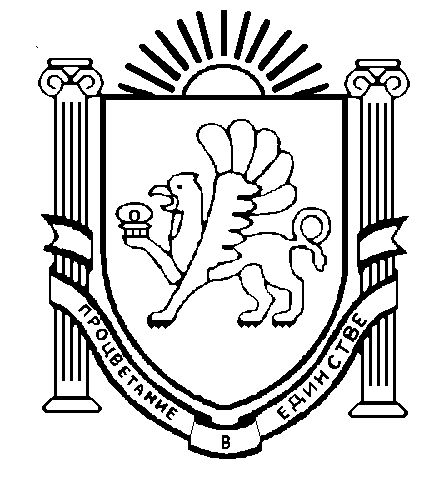 